Kurkowe Bractwo Strzeleckie w Żorach44-240 Żory, Al. Wojska Polskiego 4, tel. 697182005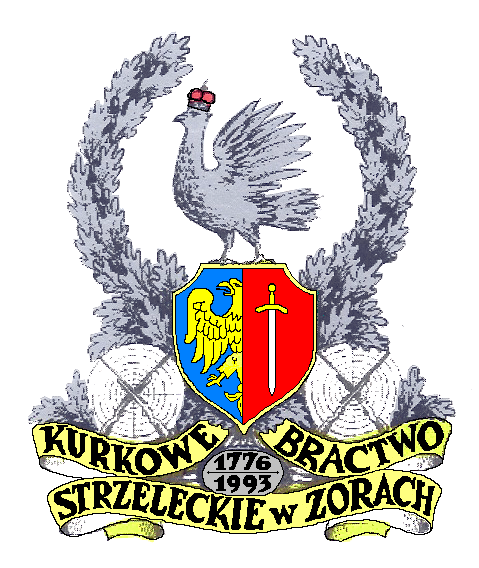 Żorska  Liga Bracka A. D.  2022VI RundaRezultatyZawodników biorących udział w Zawodach Strzeleckich i posiadający Licencję Zawodniczą PZSSw dniu 12 listopad  2022 rokuRezultaty zawarte zostały w pięciu protokółach na dwunastu stronachŻory, leśna strzelnica „Dębina”, dnia 12 listopad 2022 rokuProtokół nr 1        Konkurencja nr 1:  Karabin  małokalibrowy  bocznego  zapłonu  Lp.	 Nazwisko			imię 			Bractwo / Klub 	              Ilość zdobytych punktówKUBASIAK		Czesław			ALFA Będzin			pkt.  43STAWSKI 			Michał			KBS Żory			pkt.  41  CZOPEK			Karol			MKS LOK Rybnik		pkt.  40STEFAŃSKI		Bartosz			KSS KOMANDOR Katowice	pkt.  39PRYSZCZ			Efrem			KBS Żory			pkt.  38LUBOWIECKI		Kamil			KBS Żory			pkt.  38BEDNARCZYK		Artur			MK  Rybnik			pkt.  38GOZDAWA  DRWĘSKI    	Ryszard		KS AMATOR Wrocław		pkt.  37GERZOK			Damian    	     KS  Zarząd Okręgowy LOK Kraków  pkt.  34LAPCZYK			Rafał			KS GWARDIA 1924 Sosnowiec  pkt.  34OSADNIK			Rafał		           SILESIA  GORILLAS Katowice    pkt.  33KACZMARCZYK		Grzegorz		ALFA Siemianowice Śl.		pkt.  33GOZDAWA  DRWĘSKI    	Wojciech		KS AMATOR Wrocław		pkt.  32BERNATOWICZ		Grzegorz		KBS Żory			pkt.  32  WROŃSKI			Grzegorz		KBS Żory			pkt.  32STEC			Kamil			KS AMATOR Wrocław		pkt.  31GERZOK			Dawid	  KS przy Zarządzie Okręgowym LOK Kraków   pkt.  28BOROWIEC		Adam			KBS Żory			pkt.  27MRZYGŁÓD		Krzysztof		CZART sucha Beskidzka	pkt.  26SZYMAŃSKI		Sebastian		KS AMATOR Wrocław		pkt.  25LUBRYKA		Mieczysław		KBS Żory			pkt.  25GLOWIENKA		Marcin			ŚTS Tychy			pkt.  24OSIŃSKI			Mariusz	           SILESIA  GORILLAS Katowice   pkt.   23ROSENSTRAUCH		Joanna	                  Polskie Stow. Strzel.  Western.  Łódź	pkt.  22PACHELSKI		Mariusz		KS AMATOR Wrocław		pkt.  18SZYMAŃSKI		Grzegorz		AMATOR Wrocław		pkt.  17SOWA			Łukasz			KBS Żory			pkt.  15ROSENSTRAUCH		Wojciech	   	PSS.  Westernowych  Łódź 	pkt.  14LUBRYKA		Jan			KBS Żory			pkt.  13JANOWSKI		Jacek			KBS Żory			pkt.  12LASZCZAK 		Paweł			ARSENAŁ Kraków		pkt.  11GLINIECKI 		Leszek			KS-K PERKUN w Miszewie	pkt.  10PAJĄK 			Grzegorz		GUN CLUB Bielsko Biała	pkt.    9WOJTALA		Tomasz			KS Amator Wrocław		pkt.    7PIECHA			Mirosław		ŚTS Tychy			pkt.    3WALUŚ			Krzysztof		KBS Żory			pkt.    0  NAJBERG 		Jakub			KBS Żory			pkt.    0  KRETEK			Krzysztof		KBS Żory			pkt.    0  KASZUBA			Michał			MKS Rybnik			pkt.    0    Przewodniczący Komisji RTS                          		                Michał Krajewicz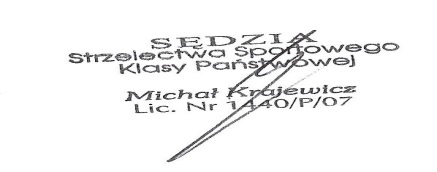 Żory, dnia  12 listopad 2022 roku.Protokół nr 2       Konkurencja nr 2:   Karabin  małokalibrowy  bocznego  zapłonuLp.	 Nazwisko			imię 		             Bractwo / Klub 		Ilość zdobytych punktówSTEFAŃSKI		Bartosz			KSS KOMANDOR Katowice	pkt.  43BOROWIEC		Adam			KBS Żory			pkt.  40MRZYGŁÓD		Krzysztof		CZART sucha Beskidzka	pkt.  40WROŃSKI			Grzegorz		KBS Żory			pkt.  39CZOPEK			Karol			MKS LOK Rybnik		pkt.  37KUBASIAK		Czesław			ALFA Będzin			pkt.  36BEDNARCZYK		Artur			MK  Rybnik			pkt.  36LAPCZYK			Rafał			KS GWARDIA 1924 Sosnowiec  pkt.  34GOZDAWA  DRWĘSKI    	Ryszard		KS AMATOR Wrocław		pkt.  34OSIŃSKI			Mariusz	           SILESIA  GORILLAS Katowice    pkt.  34LUBOWIECKI		Kamil			KBS Żory			pkt.  33SZYMAŃSKI		Grzegorz		AMATOR Wrocław		pkt.  32STAWSKI 			Michał			KBS Żory			pkt.  32  BERNATOWICZ		Grzegorz		KBS Żory			pkt.  31  OSADNIK			Rafał		           SILESIA  GORILLAS Katowice    pkt.  29GLOWIENKA		Marcin			ŚTS Tychy			pkt.  29PRYSZCZ			Efrem			KBS Żory			pkt.  28GERZOK			Damian    	     KS  Zarząd Okręgowy LOK Kraków  pkt.  28GOZDAWA  DRWĘSKI    	Wojciech		KS AMATOR Wrocław		pkt.  27STEC			Kamil			KS AMATOR Wrocław		pkt.  26SOWA			Łukasz			KBS Żory			pkt.  24LUBRYKA			Jan			KBS Żory			pkt.  23WALUŚ			Krzysztof		KBS Żory			pkt.  22SZYMAŃSKI		Sebastian		KS AMATOR Wrocław		pkt.  21PAJĄK 			Grzegorz		GUN CLUB Bielsko Biała	pkt.  21KACZMARCZYK		Grzegorz		ALFA Siemianowice Śl.		pkt.  20GLINIECKI 		Leszek			KS-K PERKUN w Miszewie	pkt.  19PACHELSKI		Mariusz		KS AMATOR Wrocław		pkt.  18LUBRYKA			Mieczysław		KBS Żory			pkt.  15JANOWSKI		Jacek			KBS Żory			pkt.  14KRETEK			Krzysztof		KBS Żory			pkt.  13  GERZOK			Dawid	  KS przy Zarządzie Okręgowym LOK Kraków    pkt.  13LASZCZAK 		Paweł			ARSENAŁ Kraków		pkt.  12NAJBERG 			Jakub			KBS Żory			pkt.  11  ROSENSTRAUCH		Wojciech	   	PSS.  Westernowych  Łódź 	pkt.  10WOJTALA			Tomasz			KS Amator Wrocław		pkt.    9PIECHA			Mirosław		ŚTS Tychy			pkt.    7ROSENSTRAUCH		Joanna	                  Polskie Stow. Strzel.  Western.  Łódź	pkt.    3KASZUBA			Michał			MKS Rybnik			pkt.    0    Przewodniczący Komisji RTS                          		                Michał KrajewiczŻory, dnia  12 listopad 2022 roku.Protokół nr 3                            Konkurencja:   pistolet dużego kalibru centralny  zapłon                          Lp.	 Nazwisko			imię 			Bractwo / Klub 	          Ilość zdobytych punktówKACZMARZYK		Adam			TS TEMIDA Zabrze		pkt.  44STEFAŃSKI		Bartosz			KSS KOMANDOR Katowice	pkt.  44KARCZ			Ryszard	          LOK ERMADOR Bielsko Biała	pkt.  43SOWA			Łukasz			KBS Żory			pkt.  43PACHELSKI		Mariusz		KS AMATOR Wrocław		pkt.  42WASILA			Adam			ERMADOR Bielsko Biała	pkt.  41PRYSZCZ			Efrem			KBS Żory			pkt.  41SUCHECKI		Marcin			MKS LOK Racibórz		pkt.  39WROŃSKI			Grzegorz		KBS Żory			pkt.  39LAPCZYK			Rafał			KS GWARDIA 1924 Sosnowiec  pkt.   37STAWSKI 			Michał			KBS Żory			pkt.  37  KUBASIAK		Czesław			ALFA Będzin			pkt.  35SZYMAŃSKI		Sebastian		KS AMATOR Wrocław		pkt.  33BEDNARCZYK		Artur			MK  Rybnik			pkt.  32KOCZUBIK		Ryszard		TEMIDA  Zabrze		pkt.  31JUST-WASZUT		Natalia			KS SILESIA GUNS		pkt.  30KLIMCZAK		Kamil			EKSPERT Jaworzno		pkt.  30SZYMAŃSKI		Grzegorz		AMATOR Wrocław		pkt.  30TCHÓRZEWSKI		Seweryn		MKS LOK Rybnik		pkt.  30HOŁYSZ			Emil		Stow. Strzel. i Kolekc. Broni Rybnik	pkt.  29LUBOWIECKI		Kamil			KBS Żory			pkt.  29CZOPEK			Karol			MKS LOK Rybnik		pkt.  29BOROWIEC		Adam			KBS Żory			pkt.  29LUBRYKA		Jan			KBS Żory			pkt.  28BADURA			Grzegorz		SOM I Gliwice			pkt.  27GOZDAWA  DRWĘSKI    	Wojciech		KS AMATOR Wrocław		pkt.  25LUBRYKA		Mieczysław		KBS Żory			pkt.  24GOZDAWA  DRWĘSKI    	Ryszard		KS AMATOR Wrocław		pkt.  20KACZMARCZYK		Grzegorz		ALFA Siemianowice Śl.		pkt.  18SZCZEPAN		Patrycjusz		GWARDIA 1924 Sosnowiec	pkt.  17ZBOROWSKI		Paweł 			ALFA Siemianowice Śl.		pkt.  16GLOWIENKA		Marcin			ŚTS Tychy			pkt.  15BERNATOWICZ		Grzegorz		KBS Żory			pkt.  14  OSADNIK			Rafał		            SILESIA  GORILLAS Katowice   pkt.  13ROSENSTRAUCH		Joanna	                  Polskie Stow. Strzel.  Western.  Łódź	pkt.  12KIEŻKOWSKI		Lucjan			BKG Bytom			pkt.  11ROSENSTRAUCH		Wojciech	   	PSS.  Westernowych  Łódź 	pkt.  10JANOWSKI		Jacek			KBS Żory			pkt.  10LASZCZAK 		Paweł			ARSENAŁ Kraków		pkt.    9GERZOK			Dawid	  KS przy Zarządzie Okręgowym LOK Kraków   pkt.     9KASZUBA			Michał			MKS Rybnik			pkt.    8MRZYGŁÓD		Krzysztof		CZART sucha Beskidzka	pkt.    8GLINIECKI 		Leszek			KS-K PERKUN w Miszewie	pkt.    7BOBER			Jerzy			STS Tychy			pkt.    7PAJĄK 			Grzegorz		GUN CLUB Bielsko Biała	pkt.    6WOJTALA		Tomasz			KS Amator Wrocław		pkt.    5GERZOK			Damian    	     KS  Zarząd Okręgowy LOK Kraków  pkt.    2PIECHA			Mirosław		ŚTS Tychy			pkt.    1KRETEK			Krzysztof		KBS Żory			pkt.    0  NAJBERG 		Jakub			KBS Żory			pkt.    0  ZIAJA			Zygmunt		ŚTŚ Tychy			pkt.    0WALUŚ			Krzysztof		KBS Żory			pkt.    0  				                         Przewodniczący Komisji RTS                          		                				Michał KrajewiczŻory, dnia  12 listopad 2022 roku.Protokół nr 4                                  Konkurencja:  pistolet  małokalibrowy  bocznego  zapłonu                 Lp.	 Nazwisko			imię 			Bractwo / Klub 		Ilość zdobytych punktówPACHELSKI		Mariusz		KS AMATOR Wrocław		pkt.  48STAWSKI 			Michał			KBS Żory			pkt.  46  LUBOWIECKI		Kamil			KBS Żory			pkt.  45KASZUBA			Michał			MKS Rybnik			pkt.  45BOROWIEC		Adam			KBS Żory			pkt.  44SOWA			Łukasz			KBS Żory			pkt.  42KACZMARZYK		Adam			TS TEMIDA Zabrze		pkt.  42WROŃSKI			Grzegorz		KBS Żory			pkt.  41KOCZUBIK		Ryszard		TEMIDA  Zabrze		pkt.  41TCHÓRZEWSKI		Seweryn		MKS LOK Rybnik		pkt.  39JUST-WASZUT		Natalia			KS SILESIA GUNS		pkt.  39BEDNARCZYK		Artur			MK  Rybnik			pkt.  39KLIMCZAK		Kamil			EKSPERT Jaworzno		pkt.  39HOŁYSZ			Emil		Stow. Strzel. i Kolekc. Broni Rybnik	pkt.  38GERZOK			Damian    	     KS  Zarząd Okręgowy LOK Kraków  pkt.  37PRYSZCZ			Efrem			KBS Żory			pkt.  37KARCZ			Ryszard	          LOK ERMADOR Bielsko Biała	pkt.  36SZYMAŃSKI		Grzegorz		KS AMATOR Wrocław		pkt.  35STEFAŃSKI		Bartosz			KSS KOMANDOR Katowice	pkt.  35GOZDAWA  DRWĘSKI    	Wojciech		KS AMATOR Wrocław		pkt.  35OSIŃSKI			Mariusz	            SILESIA  GORILLAS Katowice   pkt.  35SZYMAŃSKI		Sebastian 		AMATOR Wrocław		pkt.  34GOZDAWA  DRWĘSKI    	Ryszard		KS AMATOR Wrocław		pkt.  33LAPCZYK			Rafał			KS GWARDIA 1924 Sosnowiec  pkt.   31WASILA			Adam			ERMADOR Bielsko Biała	pkt.  31GERZOK			Dawid	  KS przy Zarządzie Okręgowym LOK Kraków    pkt.  30OSADNIK			Rafał		            SILESIA  GORILLAS Katowice   pkt.  29GLOWIENKA		Marcin			ŚTS Tychy			pkt.  29LUBRYKA		Mieczysław		KBS Żory			pkt.  28PAJĄK 			Grzegorz		GUN CLUB Bielsko Biała	pkt.  26GLINIECKI 		Leszek			KS-K PERKUN w Miszewie	pkt.  19BADURA			Grzegorz		SOM I Gliwice			pkt.  18ROSENSTRAUCH		Joanna	                  Polskie Stow. Strzel.  Western.  Łódź	pkt.  17BOBER			Jerzy			STS Tychy			pkt.  16LASZCZAK 		Paweł			ARSENAŁ Kraków		pkt.  15WOJTALA		Tomasz			KS Amator Wrocław		pkt.  10KIEŻKOWSKI		Lucjan			BKG Bytom			pkt.  09WALUŚ			Krzysztof		KBS Żory			pkt.    7  MRZYGŁÓD		Krzysztof		CZART sucha Beskidzka	pkt.    6KACZMARCZYK		Grzegorz		ALFA Siemianowice Śl.		pkt.    6LUBRYKA		Jan			KBS Żory			pkt.    5SZCZEPAN		Patrycjusz		GWARDIA 1924 Sosnowiec	pkt.    4ROSENSTRAUCH		Wojciech	   	PSS.  Westernowych  Łódź 	pkt.    3NAJBERG 		Jakub			KBS Żory			pkt.    2  KRETEK			Krzysztof		KBS Żory			pkt.    2  PIECHA			Mirosław		ŚTS Tychy			pkt.    1JANOWSKI		Jacek			KBS Żory			pkt.    1SZCZEPAN		Patrycjusz		GWARDIA 1924 Sosnowiec	pkt.    0ZIAJA			Zygmunt		ŚTŚ Tychy			pkt.    0BERNATOWICZ		Grzegorz		KBS Żory			pkt.    0                           Przewodniczący Komisji RTS                          		                Michał KrajewiczŻory, dnia  12 listopad 2022 roku.Protokół nr 5                                                    Konkurencja:  strzelba gładko  lufowaLp.	 Nazwisko			imię 			Bractwo / Klub 		Ilość zdobytych punktówSOWA			Łukasz			KBS Żory			pkt.  3,445LAPCZYK			Rafał			KS GWARDIA 1924 Sosnowiec  pkt.  0,990CZOPEK			Karol			MKS LOK Rybnik		pkt.  0,956STAWSKI 			Michał			KBS Żory			pkt.  0,829  GOZDAWA  DRWĘSKI    	Wojciech		KS AMATOR Wrocław		pkt.  0,781OSADNIK			Rafał		            SILESIA  GORILLAS Katowice   pkt.  0,767SZCZEPAN		Patrycjusz		GWARDIA 1924 Sosnowiec	pkt.  0,754GERZOK			Dawid	  KS przy Zarządzie Okręgowym LOK Kraków   pkt.   0,740SZYMAŃSKI		Grzegorz		AMATOR Wrocław		pkt.  0,719GOZDAWA  DRWĘSKI    	Ryszard		KS AMATOR Wrocław		pkt.  0,689BADURA			Grzegorz		SOM I Gliwice			pkt.  0,687GLOWIENKA		Marcin			ŚTS Tychy			pkt.  0,611TCHÓRZEWSKI		Seweryn		MKS LOK Rybnik		pkt.  0,581STEC			Kamil			KS AMATOR Wrocław		pkt.  0,555LUBRYKA		Mieczysław		KBS Żory			pkt.  0,524MRZYGŁÓD		Krzysztof		CZART sucha Beskidzka	pkt.  0,516OSIŃSKI			Mariusz	            SILESIA  GORILLAS Katowice   pkt.  0,483LUBRYKA		Jan			KBS Żory			pkt.  0,476WROŃSKI			Grzegorz		KBS Żory			pkt.  0,388RYCHLIK			Mariusz		ALFA Siemianowice Śl.		pkt.  0,308LUBOWIECKI		Kamil			KBS Żory			pkt.  0,239RYCHLIK			Zuzanna		ALFA Siemianowice Śl.		pkt.  0,195BEDNARCZYK		Artur			MK  Rybnik			pkt.  0,143ROSENSTRAUCH		Joanna	                  Polskie Stow. Strzel.  Western.  Łódź	pkt.  0,142LASZCZAK 		Paweł			ARSENAŁ Kraków		pkt.  0,139ZBOROWSKI		Paweł 			ALFA Siemianowice Śl.		pkt.  0,136GLINIECKI 		Leszek			KS-K PERKUN w Miszewie	pkt.  0,127PAJĄK 			Grzegorz		GUN CLUB Bielsko Biała	pkt.  0,116JANOWSKI		Jacek			KBS Żory			pkt.  0,110ROSENSTRAUCH		Wojciech	   	PSS.  Westernowych  Łódź 	pkt.  0,110NAJBERG 		Jakub			KBS Żory			pkt.  0,109  WALUŚ			Krzysztof		KBS Żory			pkt.  0,101  KRETEK			Krzysztof		KBS Żory			pkt.  0,097  PACHELSKI		Mariusz		KS AMATOR Wrocław		pkt.  0,092SZYMAŃSKI		Sebastian		KS AMATOR Wrocław		pkt.  0,090OSADNIK			Rafał		            SILESIA  GORILLAS Katowice   pkt.  0,087KUBASIAK		Czesław			ALFA Będzin			pkt.  0,076BOROWIEC		Adam			KBS Żory			pkt.  0,066WOJTALA		Tomasz			KS Amator Wrocław		pkt.  0,057KASZUBA			Michał			MKS Rybnik			pkt.  0,000GERZOK			Damian	  KS przy Zarządzie Okręgowym LOK Kraków   pkt.   0,000KARCZ			Ryszard	          LOK ERMADOR Bielsko Biała	pkt.  0,000BERNATOWICZ		Grzegorz		KBS Żory			pkt.  0,000  PIECHA			Mirosław		ŚTS Tychy			pkt.  0,000    Przewodniczący Komisji RTS                          		                Michał KrajewiczŻory, dnia  12 listopad 2022 roku.Obsada  SędziowskaSędzia  Główny Zawodów				   Leszek          Kowalczyk	sędzia kl. I   Przewodniczący Komisji RTS	                                          Michał          Krajewicz	sędzia kl. PSędzia Komisji RTS				                Mariusz  	Pachewski	sędzia kl. II   Sędzia konkurencji karabin małokalibrowy b. z. 50 m :   Michał   	Stawski            sędzia kl. IISędzia stanowiskowy				  	    Mieczysław  Lubryka          sędzia kl. IISędzia tarczowy        				    	    Tomasz	Polek		sędzia kl. IIISędzia  konkurencji pistolet małokalibrowy b. z. 25 m:      Michał   	Stawski            sędzia kl. IISędzia stanowiskowy					     Mieczysław  Lubryka          sędzia kl. II Sędzia tarczowy      					     Marcin	Ceranowski     sędzia kl. III							     Łukasz	Sowa  	  	sędzia kl. III Sędzia  konkurencji pistolet dużego kalibru. 25 m:	     Michał   	Stawski            sędzia kl. IISędzia tarczowy      					     Łukasz	Sowa                sędzia kl. IIISędzia  konkurencji karabin.  gładkolufowy 15 m:  	     Michał   	Stawski            sędzia kl. IISędzia tarczowy					     Marcin          Ceranowski   sędzia kl. IIIBiuro Zawodów:			    		     Efrem           Pryszcz    							     Patryk          Stanisz							     Grzegorz      Wroński	Rezultaty zostały zawarte w pięciu  protokołach.        Protestów nie wnoszono.Zawody przeprowadzone zgodnie z regulaminem PZSS i Regulaminem Zawodów:Konkurencja 1: Pistolet małokalibrowy 3 strzały próbne, 5 strzałów ocenianych w czasie 4 minKonkurencja 2: Pistolet dużego kalibru 3 strzały próbne 5 strzałów ocenianych w czasie 4 minKonkurencja 3: Karabin bocznego zapłonu 3 strzały próbne 5 strzałów ocenianych w czasie 5 minKonkurencja 4: Karabin bocznego zapłonu 5 strzałów ocenianych w czasie 4 minKonkurencja 5  Strzelba gładkolufowa 2 strzały do poperów w czasie. PRZEWODNICZĄCY   KOMISJI  RTS              SĘDZIA  GŁÓWNY   ZAWODÓW        Michał  Krajewicz                                                         Leszek  Kowalczyk 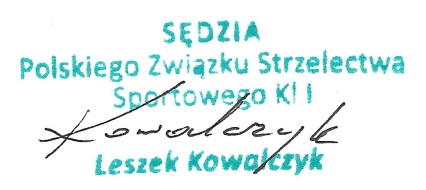 Żory, dnia  12 listopad 2022 roku.